T.C.ÜSKÜDAR KAYMAKAMLIĞIYılmaz Soyak İlkokulu Müdürlüğü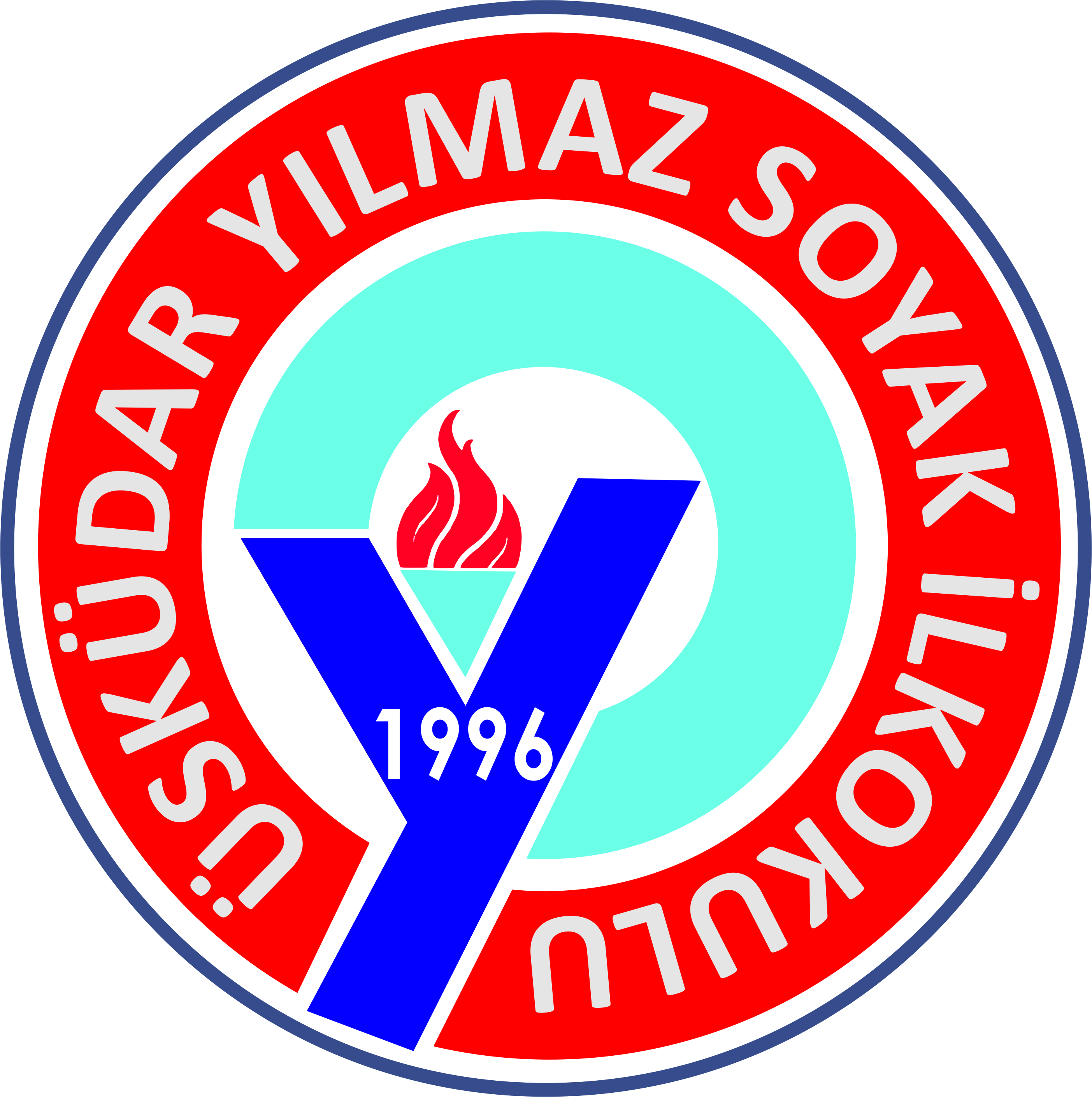 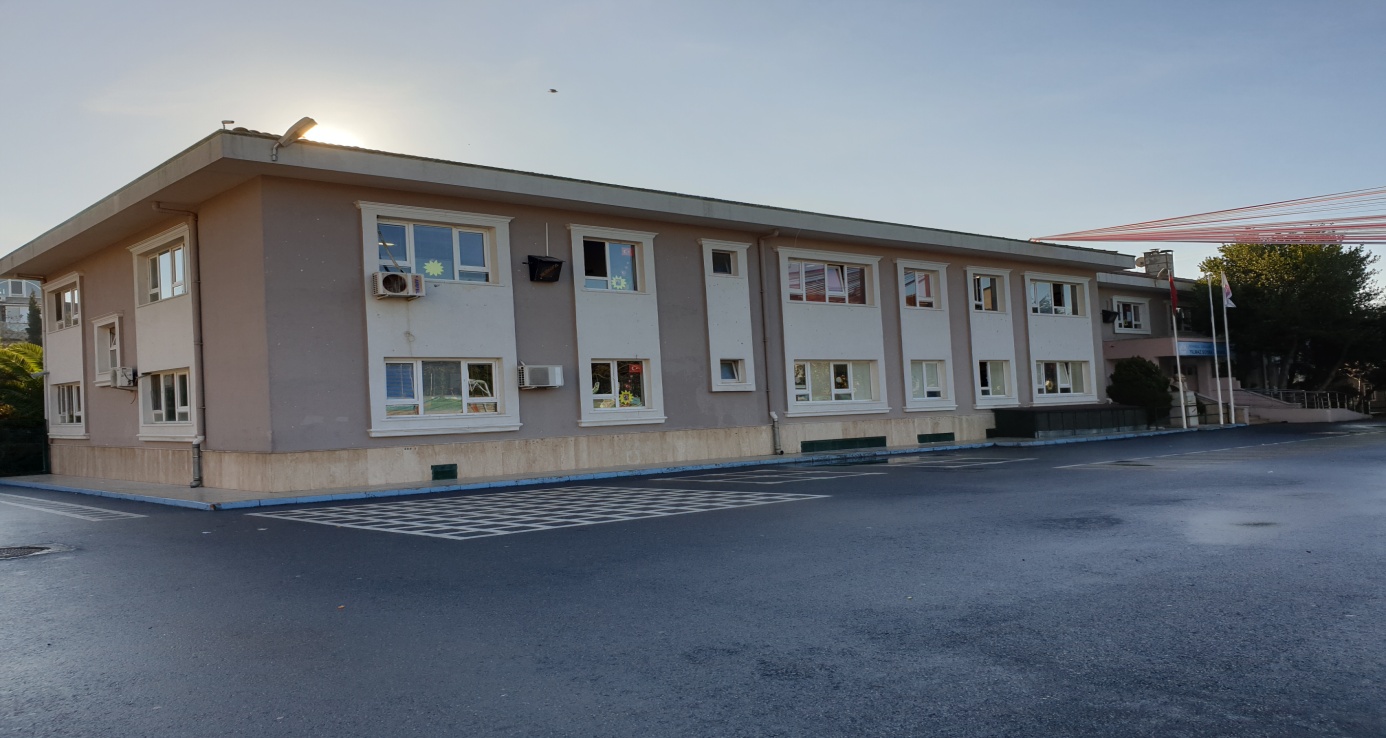 1.BÖLÜM2. BÖLÜMa)Okulun TarihçesiYılmaz Soyak İlkokulu İlköğretim Okulu olarak 1996-1997 Eğitim ve Öğretim yılında faaliyete başlamıştır. Okulumuzun resmi açılışı 15 Eylül 1997 tarihinde dönemin Cumhurbaşkanı Süleyman DEMİREL tarafından yapılmıştır. Yılmaz Soyak İlköğretim Okulu açılışından bugüne kadar yaptığı çalışmalarla göz doldurmuştur. Okulumuz güçlü bir eğitim kadrosuna, alt yapıya ve donanıma sahiptir. Her geçen gün imkânlarını geliştirmektedir. Okulumuzun ilk Müdürü Sayın Abil YÜKSEL' dir. 17.08.2010 tarihinden itibaren Okul Müdürlüğüne Sayın Mehmet KAPUCU atanmıştır. 16.12.2014 tarihinde okul müdürlüğüne Sayın Süleyman SAVAŞ atanmıştır.Süleyman SAVAŞ’ın 01/01/2019 tarihinde yaş haddinden emekli olmasıyla boşalan müdürlük makamına 02/01/2019 tarihinden itibaren Müdür Yardımcımız Hüseyin Orhan TAŞ müdür vekili olarak atanmıştır. Hüseyin Orhan TAŞ’ın 23/01/2019 tarihide görevinden ayrılmasıyla Müdür Vekilliği görevine aynı gün Latife TAŞDAN ADEMOĞLU getirilmiştir. 03/07/2019 tarihinde Latife TAŞDAN ADEMOĞLU görevinden ayrılmıştır. 03/07/2019 tarihinden itibaren Serkan KURÇENLİ okul müdürü olarak görevine başlamıştır ve halen okulumuzda görev yapmaktadır. 2004-2005 Eğitim ve Öğretim yılında yemekhanesi ve oyun odası da olan ana sınıfı binası da hizmete girmiştir. Okulumuz 2022-2023 eğitim öğretim yılında 645 öğrenci 27 öğretmen, 3 idareci, 1 hizmetli,, 1 ana sınıfı yardımcı personeli ve 2 temizlik personeli ile eğitim ve öğretime devam etmektedir. 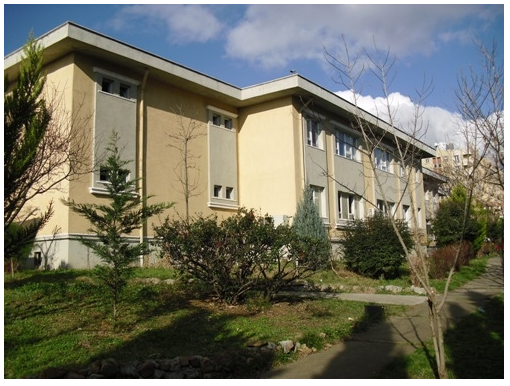 Okulumuzda normal eğitim yapılmaktadır. Ana sınıfı 4 şube Özel Eğitim 2 şube 1.sınıf 4 şube, 2.sınıf 4 şube, 3. sınıf 4 şube, 4.sınıf 4 şubeden oluşmaktadır.Okulumuz, eğitime başladığı günden bu yana çok sayıda başarılı öğrenci yetiştirmiştir. Bu öğrenciler tıp, mühendislik ve hukuk alanlarında görev yapmaktadırlar.	Okulumuzun bahçesi de eğitim-öğretim faaliyetleri için oldukça elverişlidir. Öğrenciler ders dışı zamanlarında bahçede eğlenceli vakit geçirmektedirler.b)Okulun Özellikleri: (Yatılı, Gündüzlü, Karma)Gündüzlü, Karma3. BÖLÜMFiziki İmkanlar1)Binanın ÖzellikleriBinamız betonarme olarak inşa edilmiştir. Binamıza 2012 yılında güçlendirme çalışması yapılmıştır. 2)DersliklerOkulumuzda şu anda 23 adet derslik mevcuttur. 4 derslik anasınıfı için ,16 derslik şubeler için, 2 derslik özel eğitim şubesi için kullanılmaktadır. 1 Dersliğimiz boştur. Dersliklerimizde internet erişimi, bilgisayar ve projeksiyon bulunmaktadır. 3)Kütüphane DurumuOkulumuzda kütüphanemiz bulunmakta olup ihtiyacı karşılamaktadır. Kütüphanemizde Milli Eğitim Bakanlığı tarafından tavsiye edilen 100 Temel Eser mevcuttur. 	Her yıl yeni çıkan kitaplar kütüphanemize kazandırılmaya çalışılmaktadır.4)Laboratvar ve BT Sınıfı DurumuOkulumuzda şu anda laboratuvar  ve BT sınıfı bulunmamaktadır.5)Depo ve Arşiv DurumuOkulumuzda 1 adet depo ve 1 adet arşiv odası bulunmaktadır.6)Spor Salonu Durumu	Okulumuzda spor salonu bulunmamaktadır. Öğrencilerimizin ders dışı zamanlarında futbol, voleybol, basketbol v.b. faaliyetlerini gerçekleştirebilecekleri oyun alanları bulunmaktadır.7)İdare OdalarıOkulumuzda bir müdür odası, iki müdür yardımcısı odası ve bir öğretmenler odası bulunmaktadır.İdari odalarımızın tamamında kesintisiz internet bağlantılı bilgisayarlar ve başta  yazıcılar olmak üzere çevre birimleri mevcut olup donatım yönünden standartlara uygun seviyededir.8)Rehberlik Servisi Okulumuzda öğrenci ve velilere rehberlik ve psikolojik danışmanlık hizmetlerinin verildiği iki adet oda mevcuttur.9)BahçeninAlanıOkulumuz 6629 metrekarelik bir bahçeyi kullanmaktadır. Bahçemizin dış ihata duvarı ve panel çitlere sahip olduğundan kontrol ve güvenliği sağlamaktadır. Bahçe giriş kapısında özel güvenlik kulübesi bulunmaktadır.Okulun bahçesinde yeşil alan için ayrılan kısımda çimlendirme ve ağaçlandırma çalışması yapılmıştır.11)Okulun GüvenliğiOkulumuz 24 saat 16 adet güvenlik kamerası ile izlenmektedir.12)Teknolojik Alt Yapı:Tüm idari birimlerde ve öğretmenler odasında, bilgisayar, yazıcı ve internet erişimi bulunmaktadır.13)Kantin Durumu: Okulumuz bahçesinde bir adet kantin bulunmaktadır.4. BÖLÜMOKULUN PERSONEL DURUMUa)Yönetici ve Öğretmen Sayısıb)Diğer Personel Durumuc)Personel Bilgilerid)Kurum KültürüOkulumuzda, eğitimin evrenselliği ilkesi ve “tüm öğrenciler öğrenebilir ve tüm öğretmenler öğretebilir” anlayışı üzerine, akademik bilgiye dayalı bir kurum kültürü oturtulmaya çalışılmaktadır. Bunun bir gereği olarak her türlü öneri, bilgi ve uygulamalar mevzuatına veya akademik bilgi ve kültüre dayandırılmaya çalışılmaktadır.Okulumuz personeli arasında saygı ve empatiye dayalı bir iletişim ve üst düzeyde paylaşım ve yardımlaşma vardır. Bu çerçevede zümre içinde ve zümreler arası işbirliği yapılmaktadır. Toplantılarda mevzuat tekrarından daha çok personeli güçlendirmeye dönük bilgi alış-verişine ağırlık verilmektedir.Okulumuzun başat değeri öğrencidir. Okulumuzun tüm çalışanları değerli ve önemli olmakla birlikte, üretkenlik sağlamada öne çıkanlar daha önemli kabul edilmektedir. Çünkü eğitime üretkenlikle katkı sağlama, okulumuzda öne çıkma konusunda herkes için geçerli tek bir kulvardır.Acil konular dışında tüm kararlar öğretmen kurulunda ya da diğer kurul, ekip ve komisyonlarda alınmaktadır. Kişisel karar ve uygulamalar okulumuzun benimsemediği yönetim anlayışı olarak görülmektedir.Okulumuzda çalışanlar arasında iletişimi ve ilişkileri güçlendirmeye dönük olarak özel günlerde hediyeler alınmakta, hep birlikte yemek yenilmektedir. Öğretmen-öğrenci-veli üçgeninde fazla bir sorun yaşanmamaktadır. Gözlemlenen bazı sorunlar da iletişimsizlikten kaynaklanmaktadır. Bu bakımdan kurum içi iletişimi geliştirecek yeni yöntemler bulmak gerekmektedir.Bilginin güç olduğuna inanılmakla birlikte bugün artık gücün tek başına kuru bilgide değil, güçlü bir iletişimde olduğunun farkına varılmıştır. Bu bakımdan etkili iletişim ve şeffaflık adına kurul toplantılarının bazı bölümlerine, öğrenci ve velilerin de gözlemci olarak katılmasının sağlanması planlanmaktadır.Öğrencilerimize iyi bir insan, iyi bir vatandaş olma temel hedef olarak kazandırılmaya çalışılmaktadır.Misyonumuz4. VİZYONUMUZVizyonumuz5. BÖLÜMOKULUN ÖĞRENCİ DURUMU1) 2022/2023 Öğretim Yılında Öğrenci Sayısı6. BÖLÜMOKULUN SORUNLARIa)Okul Binası İle İlgili SorunlarOkulumuzun su tesisatı çok eski olduğundan sık sık su boruları patlamaktadır.b)Öğretmen veya Yönetici Eksikliği-Fazlalığı:	Okulumuzda kadrolu özel eğitim öğretmenine ihtiyaç vardır.d)Öğrenci Devam-Devamsızlığı İle İlgili Sorunlar:	Bu hususta büyük bir sorun yaşanmamakla beraber devamsızlığı yasal süreleri aşan öğrencilerin velilerine devamsızlık mektubu yazılarak veliler durumdan haberdar edilip okula davet edilmektedirler.      01.09.2022Serkan KURÇENLİ    Okul MüdürüGENEL BİLGİLERTEMEL BİLGİLERTEMEL BİLGİLERİLETİŞİM BİLGİLERİİLETİŞİM BİLGİLERİKURUM KODU 736272KURUM MÜDÜRÜSerkan KURÇENLİKURUM ADI        Yılmaz Soyak İlkokuluTELEFON0216 317 79 89KURUM TÜRÜ      İlkokulFAX YERLEŞİM YERİ  ŞehirE-POSTA736272@meb.k12.trHİZMETE GİRİŞ YILI    1996ADRESÜnalan Mah. Soyak Camii Sok. No:3/1 Üsküdar İSTANBULARSA VE BİNA BİLGİLERİARSA VE BİNA BİLGİLERİARSA VE BİNA BİLGİLERİARSA VE BİNA BİLGİLERİARSA VE BİNA BİLGİLERİARSA VE BİNA BİLGİLERİPAFTA NO          BİNA ALANI(m2)         BİNA ALANI(m2)         2430PARSEL NO        142142AÇIK ALANI(m2)            AÇIK ALANI(m2)            6629TOPLAM ALANI(m2)      TOPLAM ALANI(m2)      9059BİNA SAYISI     11DERSLİK SAYISIKULLANILAN     20MÜLKİYETİ         Milli Eğitim BakanlığıMilli Eğitim BakanlığıDERSLİK SAYISIKULLANILMAYAN1KİRA DURUMU    Kira ÖdenmiyorKira ÖdenmiyorDERSLİK SAYISITOPLAM             21ISINMA ŞEKLİ    KaloriferliKaloriferliLABORATUVAR0YAKIT TÜRÜ       DoğalgazDoğalgazLABORATUVAR0LOJMAN SAYISI(MÜŞTEMİLAT)KALORİFERLİ    ---LABORATUVAR0LOJMAN SAYISI(MÜŞTEMİLAT)SOBALI             1BT SINIFI                                        BT SINIFI                                        0LOJMAN SAYISI(MÜŞTEMİLAT)DOĞALGAZLI---KÜTÜPHANE                                 KÜTÜPHANE                                 1LOJMAN SAYISI(MÜŞTEMİLAT)TOPLAM            ---ToplamToplam22EĞİTİM OLANAKLARIEĞİTİM OLANAKLARIEĞİTİM OLANAKLARIEĞİTİM OLANAKLARIEĞİTİM OLANAKLARIEĞİTİM OLANAKLARIKÜTÜPHANEKÜTÜPHANEBİLİŞİM / BİLGİSAYARBİLİŞİM / BİLGİSAYARBİLİŞİM / BİLGİSAYARAfiş,Atlas,Harita v.b.   BİLGİSAYAR SAYISIBT SINIFI0Kitap                          1610BİLGİSAYAR SAYISIDİĞER16CD                              ---BİLGİSAYAR SAYISITOPLAM16VCD                            ---İNTERNETİNTERNET1DVD                           ---YAZICIYAZICI3Video Kaset                ---TARAYICITARAYICI1UPSUPS---AKILLI TAHTAAKILLI TAHTA---PROJEKSİYONPROJEKSİYON16ÖĞRENCİ DURUMUÖĞRENCİ DURUMUÖĞRENCİ DURUMUÖĞRENCİ DURUMUÖĞRENCİ DURUMUÖĞRENCİ DURUMUÖĞRENCİ DURUMUÖĞRENCİ DURUMUAnasınıfı 1.Sınıf 2.Sınıf 3.Sınıf4.SınıfTOPLAMErkek4382726268327Kız3575598267318Toplamlar78157131144135645Şube Sayısı4444420PERSONEL NORM DURUMUPERSONEL NORM DURUMUPERSONEL NORM DURUMUPERSONEL NORM DURUMUPERSONEL NORM DURUMUPERSONEL NORM DURUMUPERSONEL NORM DURUMUPERSONEL NORM DURUMUPERSONEL NORM DURUMUPERSONEL NORM DURUMUPERSONEL NORM DURUMUPERSONEL NORM DURUMUMüdürMüdür BaşyardımcısıMüdür YardımcısıGörevlendirme ÖğretmenÜcretli ÖğretmenMemurHizmetliHizmet AlımıİşkurTOPLAMNormNorm1--2--2--1219MevcutErkek----2------1--3MevcutKız1----------0214MevcutToplamlar1--2------1217İhtiyaçİhtiyaç------------00--ÖĞRETMEN NORM DURUMUÖĞRETMEN NORM DURUMUÖĞRETMEN NORM DURUMUÖĞRETMEN NORM DURUMUÖĞRETMEN NORM DURUMUÖĞRETMEN NORM DURUMUÖĞRETMEN NORM DURUMUÖĞRETMEN NORM DURUMUÖĞRETMEN NORM DURUMUÖĞRETMEN NORM DURUMUÖĞRETMEN NORM DURUMUÖĞRETMEN NORM DURUMUÖĞRETMEN NORM DURUMUAnasınıfı ÖğretmeniSınıf Öğretmeniİngilizce ÖğretmeniTürkçeMatematikFen bilimleri,Beden eğitimDin K. ve A.BÖzel Eğitim ÖğretmeniToplamMevcutErkek-2--2MevcutKız414100001320MevcutToplamlar416100001322İhtiyaçİhtiyaç-------22Sıra NoFiziki İmkânın AdıSayısı1Derslik232Bilişim Teknolojileri Sınıfı03Fen Laboratuarı04Rehberlik Servisi25Spor Salonu06Arşiv Odası17Kütüphane18Müdür Odası19Müdür Yardımcısı Odası210Öğretmenler Odası111Depo112Çok Amaçlı Salon114WC2115Müştemilat1Sıra NoGöreviErkekKızToplam1Müdür1-12Müdür Yardımcısı2-23Beden Eğitimi---4Din Kültürü ve Ahlak Bilgisi-115Özel Eğitim Öğretmeni-336Türkçe---7Rehber Öğretmen1128İngilizce-119Sosyal Bilgiler---10Anasınıfı Öğretmeni4-411Sınıf Öğretmeni21517ToplamToplam102131Sıra NoGöreviErkekKızToplam1Hizmetli1012Geçici Personel(Hizmet Alımı)033ToplamToplam134İDARECİLERİDARECİLERİDARECİLERİDARECİLERSıraADI SOYADIGÖREVİBRANŞI1Serkan KURÇENLİOKUL MÜDÜRÜSınıf Öğretmeni2Rafet YILMAZMüdür YardımcısıSınıf Öğretmeni3Abdullah POLATMüdür YardımcısıSınıf ÖğretmeniÖĞRETMENLERÖĞRETMENLERÖĞRETMENLERÖĞRETMENLERÖĞRETMENLERÖĞRETMENLERÖĞRETMENLERÖĞRETMENLERÖĞRETMENLERÖĞRETMENLERSIRA NOAdı SoyadıBRANŞIİMZA11-AHAMİYET KARAKUŞSINIF ÖĞRETMENİ21-BRASİM DUMANSINIF ÖĞRETMENİ31-CFADİME SERAP AKPINARSINIF ÖĞRETMENİ41-DHALİSE KAFASINIF ÖĞRETMENİ52-ASEÇİL İSPEKTER DEMİRCİSINIF ÖĞRETMENİ62-BOYA GÜLFEM UÇARSINIF ÖĞRETMENİ72-CFİLİZ AYDIN KILIÇSINIF ÖĞRETMENİ82-DHAVVA MUTİSINIF ÖĞRETMENİ93-AGÜLBİN EŞGÜNOĞLUSINIF ÖĞRETMENİ103-BOYA TARLANSINIF ÖĞRETMENİ113-CNERMİN SAVAŞSINIF ÖĞRETMENİ123-DYASEMİN ERSOYSINIF ÖĞRETMENİ134-AALİ ÖNCELSINIF ÖĞRETMENİ144-BBEDRİYE ARSLANSINIF ÖĞRETMENİ154-CLATİFE TAŞDAN ADEMOĞLUSINIF ÖĞRETMENİ164-DAYŞE FİLİZ KALPAKOĞLUSINIF ÖĞRETMENİ17ANA SINIFI-AFİLİZ DEMİRCİOKUL ÖNCESİ ÖĞRETMENİ18ANA SINIFI-BHATİCE KARAAĞALOKUL ÖNCESİ ÖĞRETMENİ19ANA SINIFI-CDERYA ŞİMŞEKOKUL ÖNCESİ ÖĞRETMENİ20ANA SINIFI-DVUSLAT DALKIRAN TÜRKOĞLUOKUL ÖNCESİ ÖĞRETMENİ21DİN KÜLTÜRÜ VE KÜBRA ERDEMDİN KÜLTÜRÜ VE AHLAK BİLGİSİ ÖĞRT.22İNGİLİZCE TUĞÇE GÜRAYİNGİLİZCE ÖĞRETMENİ23ÖZEL EĞİTİMSEDEN ERKUTÖZEL EĞİTİM ÖĞRETMENİ24ÖZEL EĞİTİMMELİKE TURANÖZEL EĞİTİM ÖĞRETMENİ25ÖZEL EĞİTİMHAVVA OĞUZÖZEL EĞİTİM ÖĞRETMENİ26ÖZEL EĞİTİMEZGİ PAÇACISINIF ÖĞRETMENİ27REHBERLİKGülşah KOROL ÇULPANREHBER ÖĞRETMEN28REHBERLİKALİ EMRE SAKARYAREHBER ÖĞRETMENMEMUR, VHKİ, YARDIMCI HİZMETLİ, PERSONEL DURUMUMEMUR, VHKİ, YARDIMCI HİZMETLİ, PERSONEL DURUMUMEMUR, VHKİ, YARDIMCI HİZMETLİ, PERSONEL DURUMUSıraADI SOYADIStatü (Memur, VHKİ, Sürekli İşçi, İşkur)1Adil ÇITAKKadrolu (Yardımcı Hizmetli)2Melek ÇITAKHizmet Alımı3Fatma İPEKÇİHizmet Alımı4Emine KARAKOYUNTYPÖĞRENCİ DURUMUÖĞRENCİ DURUMUÖĞRENCİ DURUMUÖĞRENCİ DURUMUÖĞRENCİ DURUMUÖĞRENCİ DURUMUAnasınıfı 1.Sınıf 2.Sınıf 3.Sınıf4.Sınıf4.SınıfErkek438272626868Kız357559826767Toplam78157131144135135Şube Sayısı444444